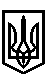 ТРОСТЯНЕЦЬКА СІЛЬСЬКА РАДАСТРИЙСЬКОГО РАЙОНУ ЛЬВІВСЬКОЇ ОБЛАСТІХІV сесія VІІІ скликанняР І Ш Е Н Н Я 06 липня  2021 року                                 с. Тростянець		                                 ПРОЄКТПро визнання таким, що втратило чинність рішення ХLI сесії  VІІ скликання№ 4123 від 22.06.2020р. 	 Розглянувши заяву Лескович Н.Я. про скасування рішення № 4123 від 22.06.2020р., відповідно до  ст. 12, п. 4 ст. 116 Земельного кодексу України, керуючись ст. 26 Закону України «Про місцеве самоврядування в Україні» сільська радав и р і ш и л а:           1.  Визнати таким, що втратило чинність рішення Тростянецької сільської ради Стрийського району Львівської області XLI сесії  VІІ скликання № 4123 від 22.06.2020р. «Про надання дозволу Лескович Н.Я. на розроблення проекту землеустрою щодо відведення земельної ділянки  для будівництва індивідуального гаражу селищі Липівка».            2. Контроль за виконанням рішення покласти на постійну комісію з питань земельних відносин, будівництва, архітектури, просторового планування, природних ресурсів та екології  (голова комісії І. Соснило).Сільський голова                                                          		         Михайло ЦИХУЛЯК